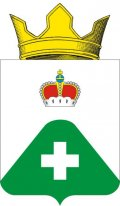 АДМИНИСТРАЦИЯСЕЛЬСКОГО ПОСЕЛЕНИЯ ВЫСОКОВОРАМЕШКОВСКИЙ РАЙОНТВЕРСКАЯ ОБЛАСТЬ_________________________________________________________________ПОСТАНОВЛЕНИЕд. Высоково31.03.2020											№27О введении особого противопожарного режимана территории сельского поселения ВысоковоРамешковского района Тверской области	В соответствии со ст. 30 Федерального закона от 21.12.1994 года №69-ФЗ «О пожарной безопасности», п.17 Правил противопожарного режима в Российской Федерации от 25.04.2012 № 390 «О противопожарном режиме», постановления администрации Рамешковского района от 31.03.2020 №66-па «О введении особого противопожарного режима на территории муниципального образования «Рамешковский район», в связи с увеличением количества пожаров и в целях понижения уровня пожарной опасности, предотвращения возникновения крупных природных и техногенных пожаров, повышения ответственности граждан за нарушение требований пожарной безопасности, предупреждения пожаров и гибели людей на территории сельского поселения Высоково Рамешковского района Тверской области, администрация сельского поселения Высоково ПОСТАНОВЛЯЕТ:Установить с 01.04.2020 по 21.04.2020 на территории сельского поселения Высоково особый противопожарный режим.Ввести с 01.04.2020 по 21.04.2020 запрет на посещение гражданами лесов и торфяных массивов, расположенных на территории сельского поселения Высоково (за исключением граждан, трудовая деятельность которых связанна с пребыванием в лесах), и въезд на их территорию личных транспортных средств (за исключением въезда для проведения в лесах определенных видов работ в целях обеспечения пожарной безопасности).Запретить использование открытого огня при проведении в лесах и на торфяных полях любых работ и мероприятий, проведение сельскохозяйственных палов на землях, граничащих с лесными участками, территориями садоводческих некоммерческих товариществ, участками , занятыми индивидуальными жилыми домами, в условиях сухой жаркой и ветреной погоды или в случае штормового предупреждения.Организовать патрулирование населенных пунктов в целях ограничения случаев разведения костров и проведения пожароопасных работ, предупреждения возникновения пожаров, в том числе с участием членов добровольной пожарной охраны и силами населения.Продолжить работу по выявлению среди граждан, нарушений действующего законодательства в области обеспечения пожарной безопасности на территории сельского поселения Высоково.Настоящее постановление подлежит официальному обнародованию. Настоящее постановление вступает в силу со дня его официального обнародования.Контроль за исполнением постановления оставляю за собой.Глава сельского поселения Высоково					           Е. В. Смородов